INFORME TRIMESTRALJULIO, AGOSTO Y SEPTIEMBRE 2022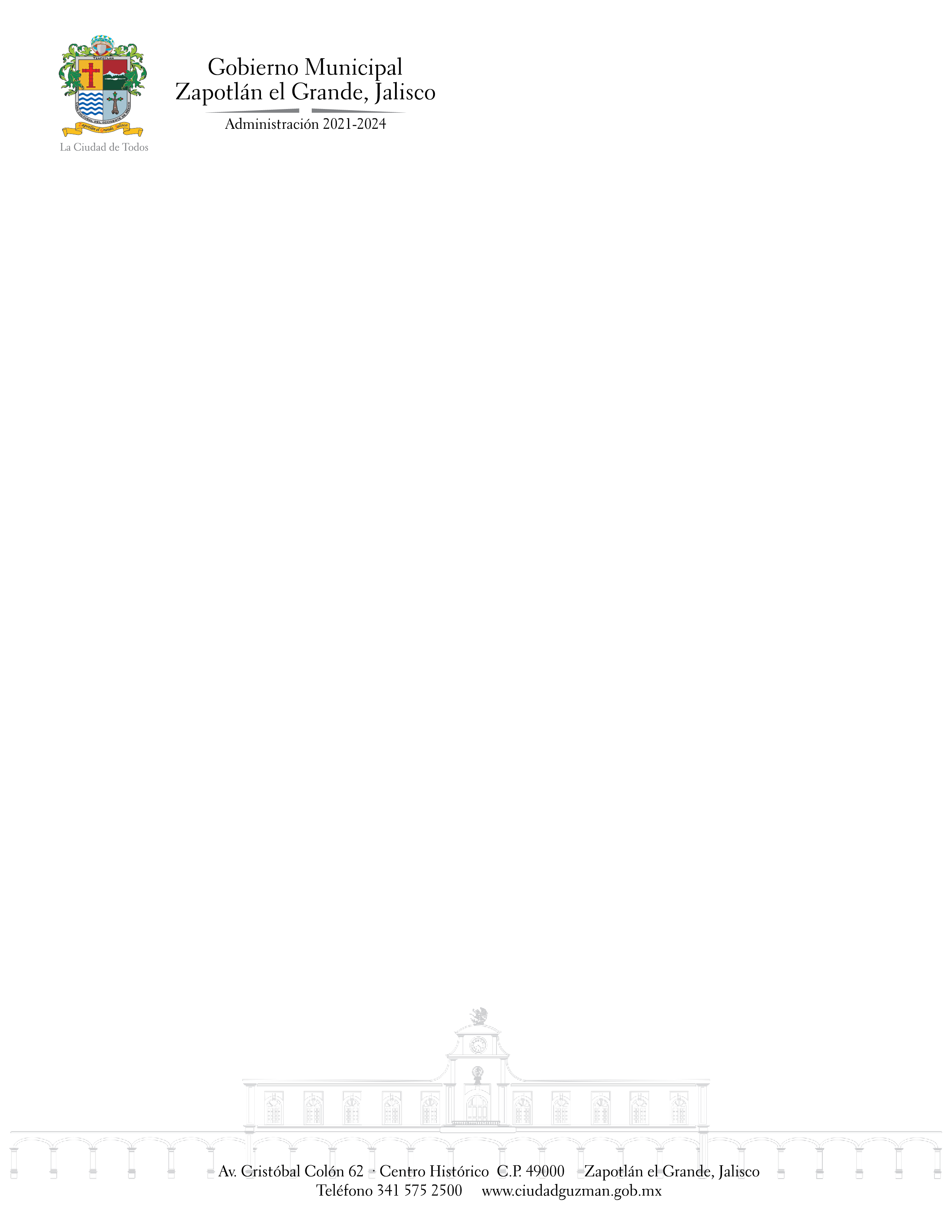 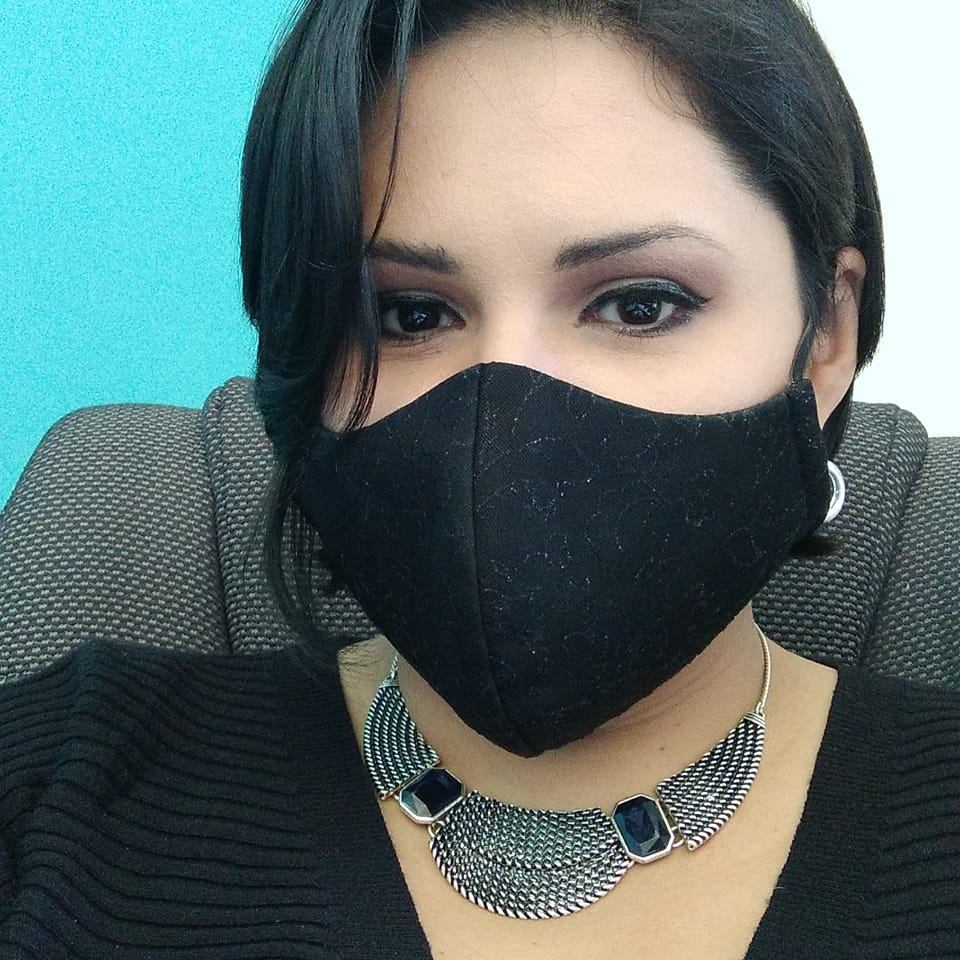 EVA MARIA DE JESUS BARRETOREGIDORA PRESIDENTA DE LA COMISION DE DERECHOS HUMANOS, EQUIDAD DE GÉNERO Y ASUNTOS INDIGENAS SESIONES SOLEMNES DE AYUNTAMIENTOEl pleno del ayuntamiento funciona por medio de sesiones públicas y abiertas cuya naturaleza será ordinaria, solemne o extraordinaria, según lo determine la convocatoria que emita el Presidente Municipal de Zapotlán el Grande.Se convocó a 04 Sesiones de Ayuntamiento Solemnes a las cuales asistí y participé en las 4:15° SESIÓN SOLEMNEPATIO CENTRAL DEL AYUNTAMIENTO 9:00 AM04 DE AGOSTO DEL 2022Conmemoración del Aniversario no. 25 del Hermanamiento de la Ciudad de Longmont, Colorado de Estados Unidos de América y Zapotlán el Grande, Jalisco, México. 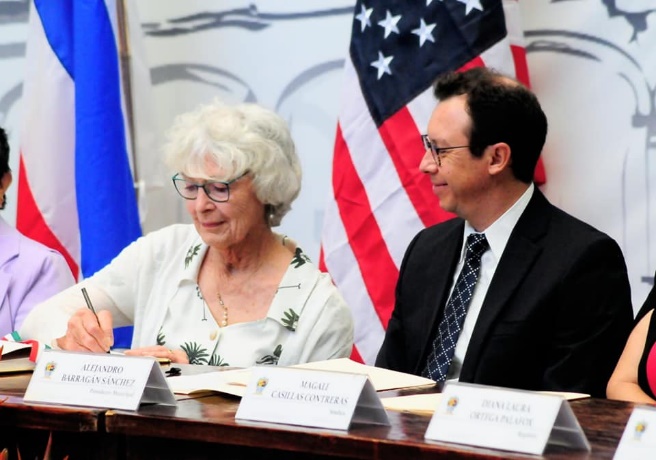 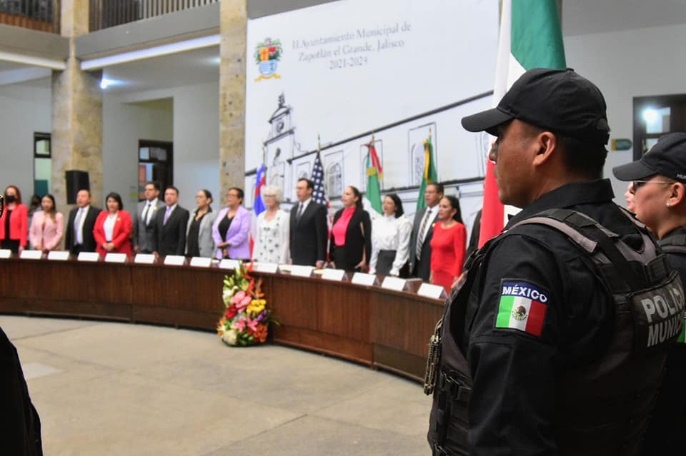  16° SESIÓN SOLEMNE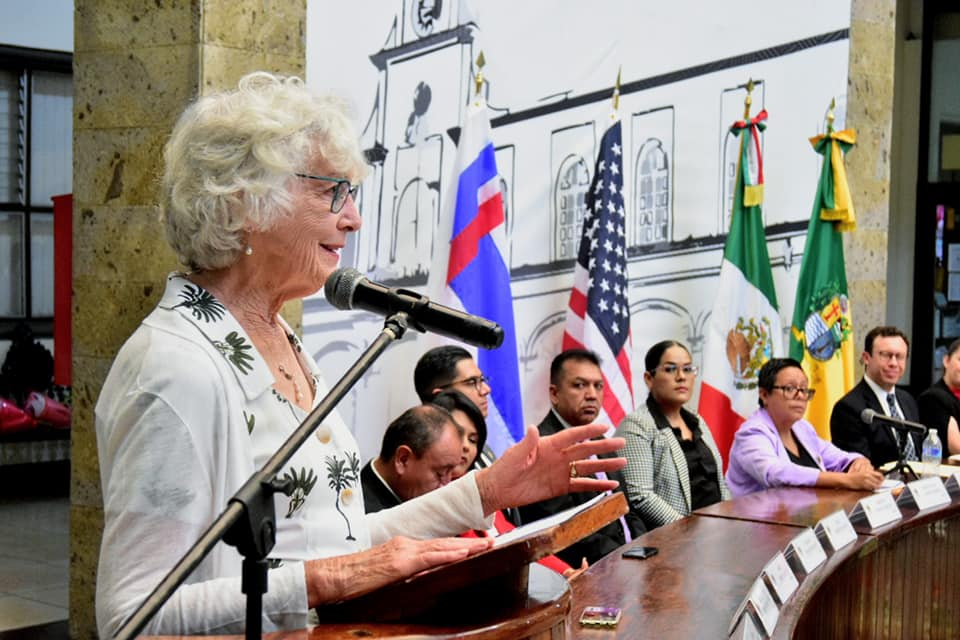 Celebración del 489 Aniversario de la Fundación Hispánica de la Ciudad, así como la entrega de la presea al Mérito Ciudadano.Patio del Palacio Municipal15 DE AGOSTO DEL 2022 10:00 AM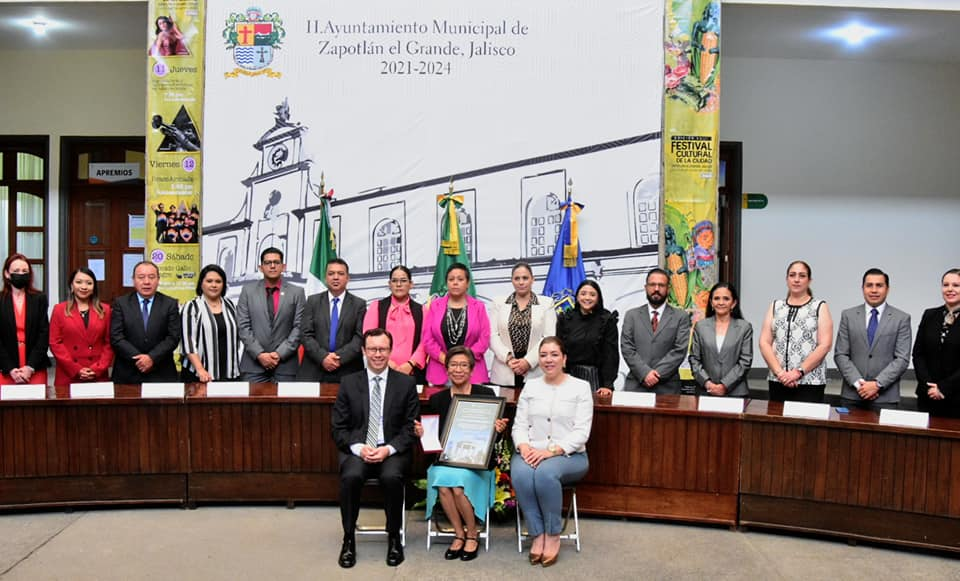 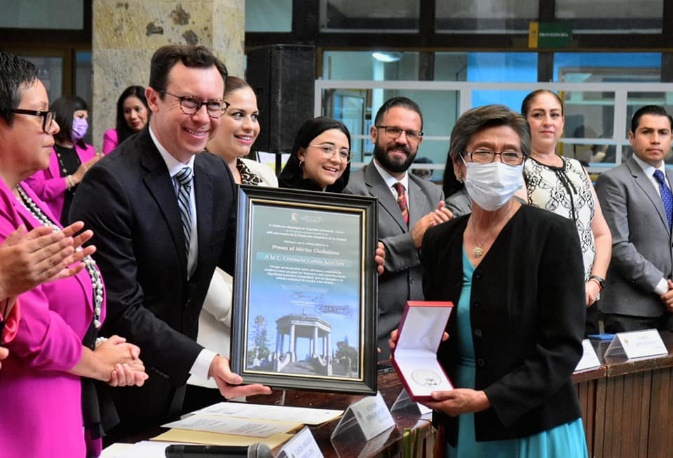 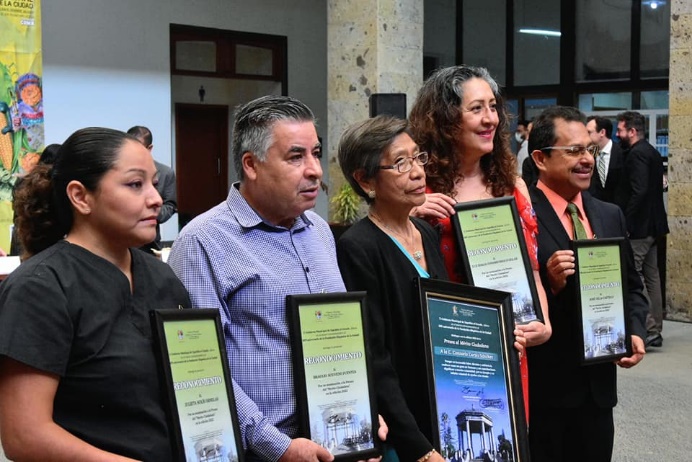 17° SESIÓN SOLEMNEPATIO CENTRAL DE LA PRESIDENCIA03 DE SEPTIEMBRE DEL 2022En reconocimiento al Mérito Científico y Tecnológico, se entregó el Premio Especial "José María Arreola Mendoza"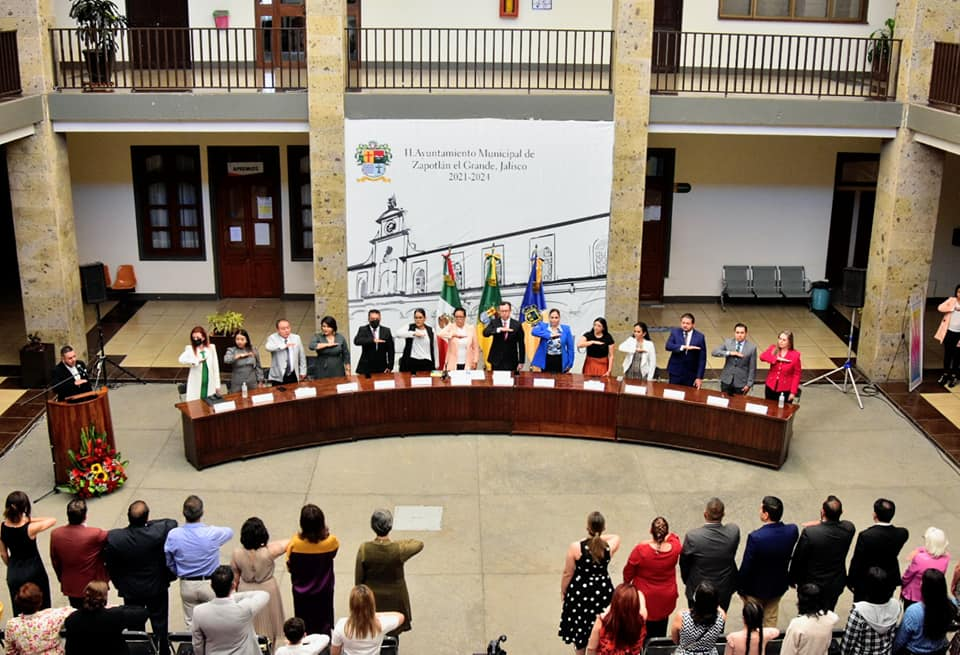 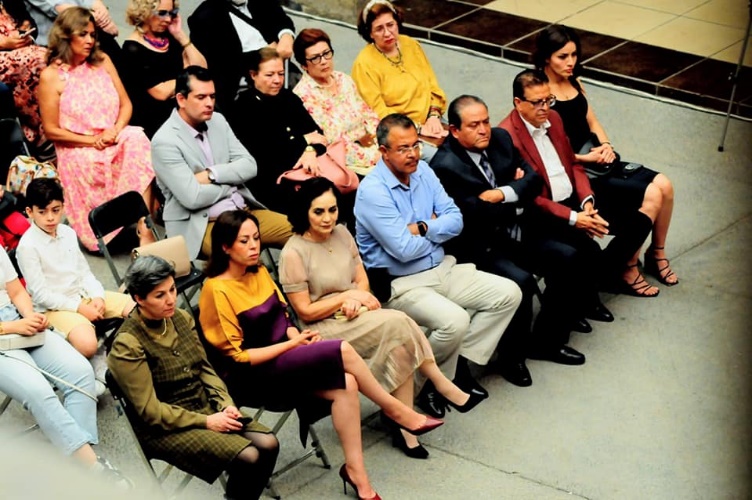 18° SESIÓN SOLEMNEPRIMER INFORME DE GOBIERNO “SALA MUSEOGRAFICA “JOSE CLEMENTE OROZCO”12 DE SEPTIEMBRE DEL 2022 12PM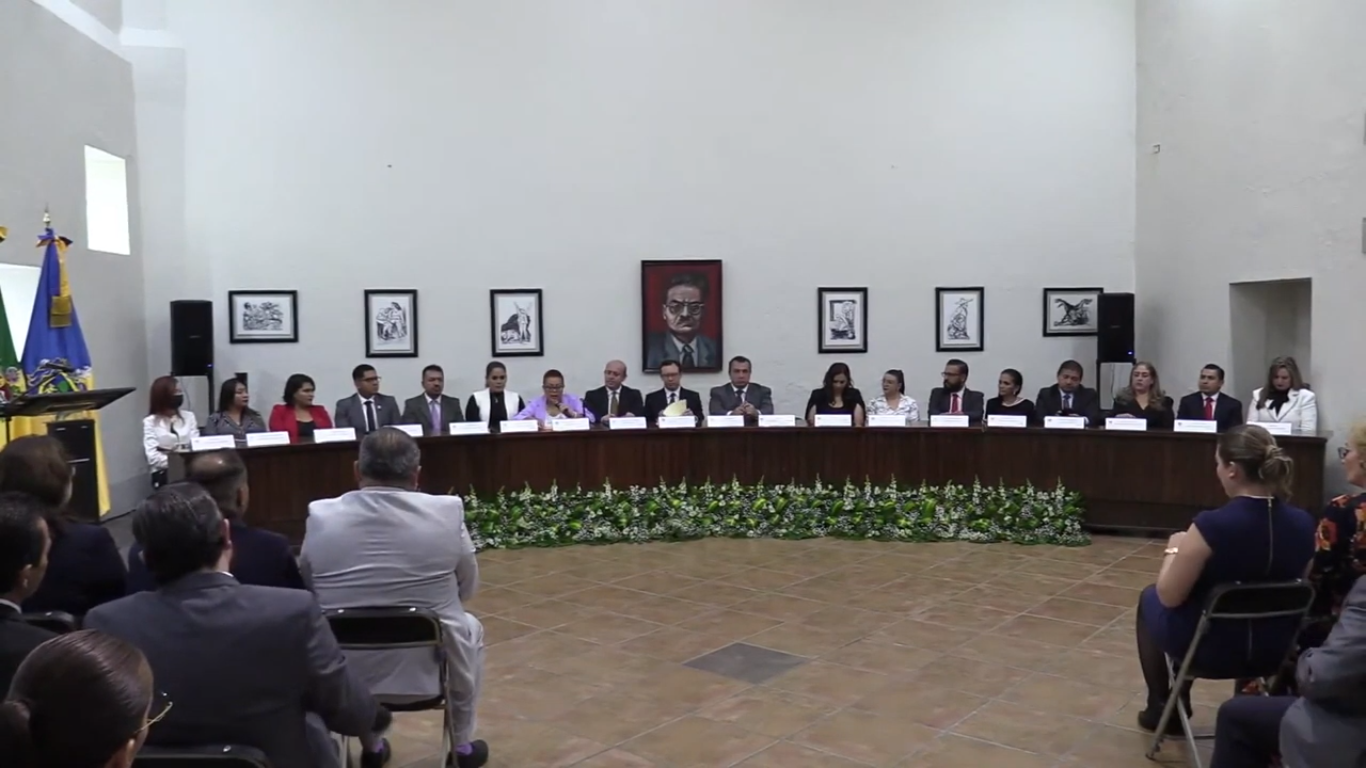 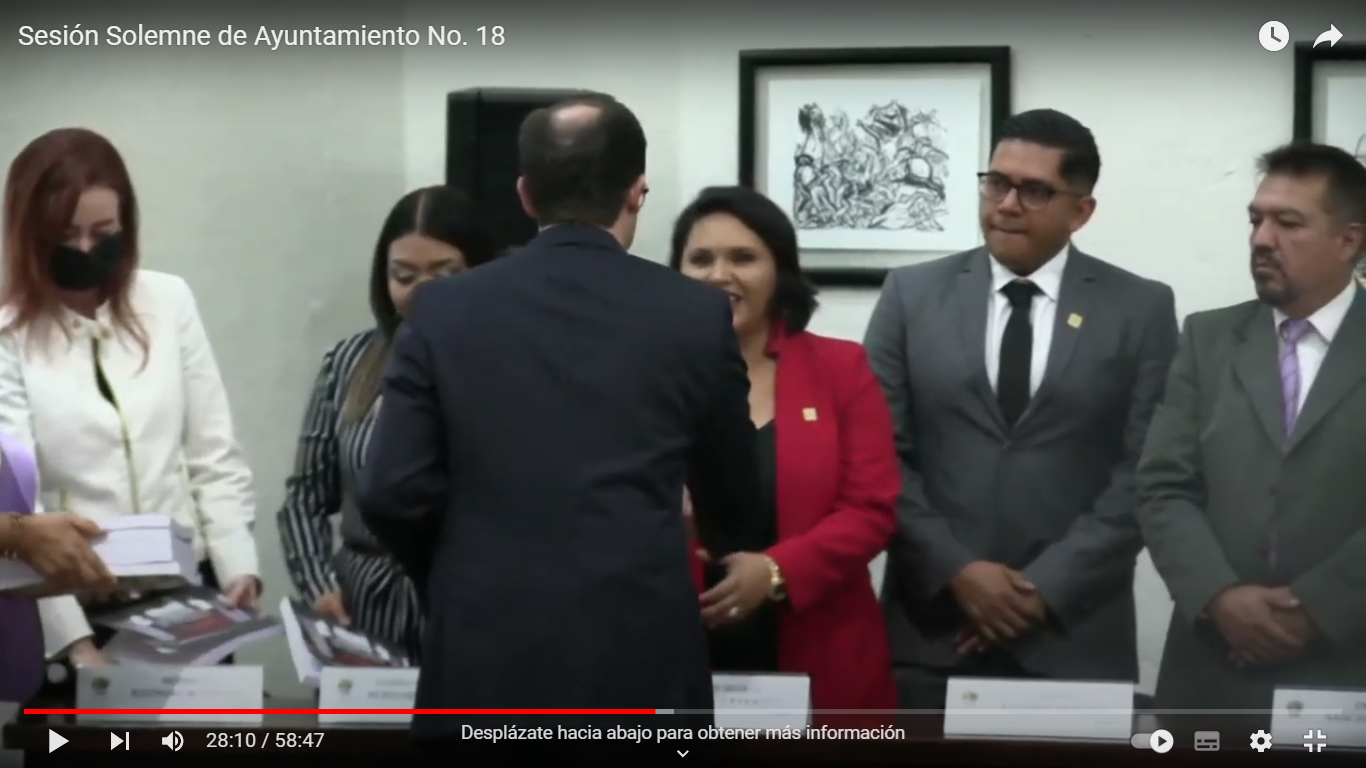 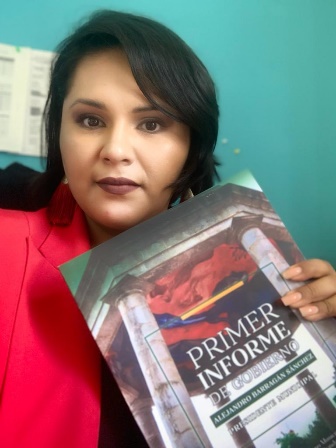 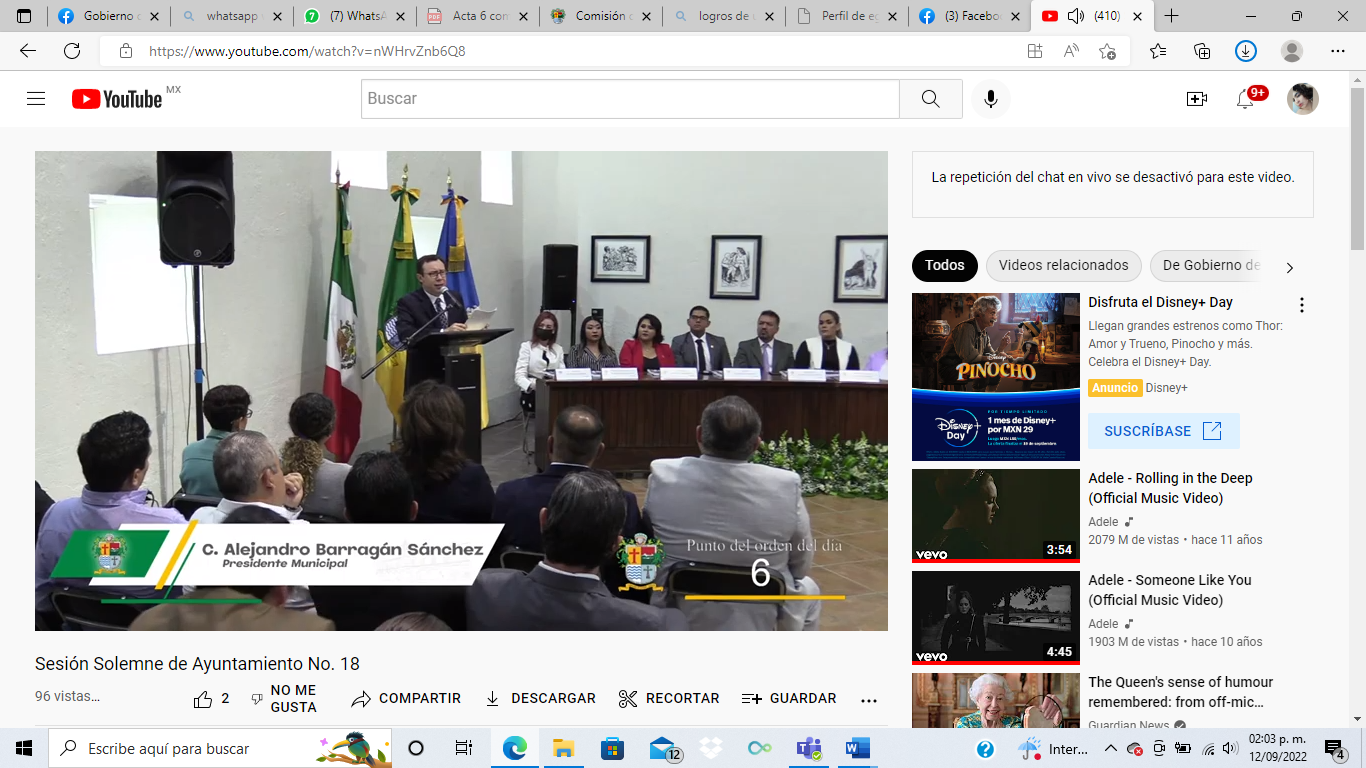 SESIONES ORDINARIAS DE AYUNTAMIENTOEl pleno del ayuntamiento funciona por medio de sesiones públicas y abiertas cuya naturaleza será ordinaria, solemne o extraordinaria, según lo determine la convocatoria que emita el Presidente Municipal.Se convocó a 04 Sesiones de Ayuntamiento Ordinarias a las cuales asistí y participé en todas y cada una de las siguientes:SESIONES EXTRAORDINARIAS DE AYUNTAMIENTOEl pleno del ayuntamiento funciona por medio de sesiones públicas y abiertas cuya naturaleza será ordinaria, solemne o extraordinaria, según lo determine la convocatoria que emita el presidente Municipal de Zapotlán el Grande.Se convocó a 08 Sesiones de Ayuntamiento Extraordinarias a las cuales asistí y participé en todas y cada una de las siguientes:COMISION EDILICIA PERMANENTE DE DERECHOS HUMANOS DE EQUIDAD DE GENERO Y ASUNTOS INDIGENASSESIONES DE COMISION ORDINARIAS REGIDORA PRESIDENTE: LIC. EVA MARIA DE JESUS BARRETOREGIDORES VOCALES: 	LIC. ERNESTO SÁNCHEZ SÁNCHEZ 				C. RAUL CHAVEZ GARCIA 				LIC. JORGE DE JESUS JUAREZ PARRA				LIC. LAURA ELENA MARTINEZ RUVALCABAMIERCOLES 06 JULIO DEL 2022 Sesión ordinaria No. 4 (2/3)De la comisión edilicia de Derechos Humanos, equidad de género y asuntos indígenas para reformar el reglamento de “REGLAMENTO PARA LA INCLUSION, DESARROLLO INTEGRAL Y PROMOCIÓN DE LOS DERECHOS DE LAS PERSONAS EN SITUACION DE DISCAPACIDAD, DEL MUNICIPIO DE ZAPOTLÁN EL GRANDE, JALISCO”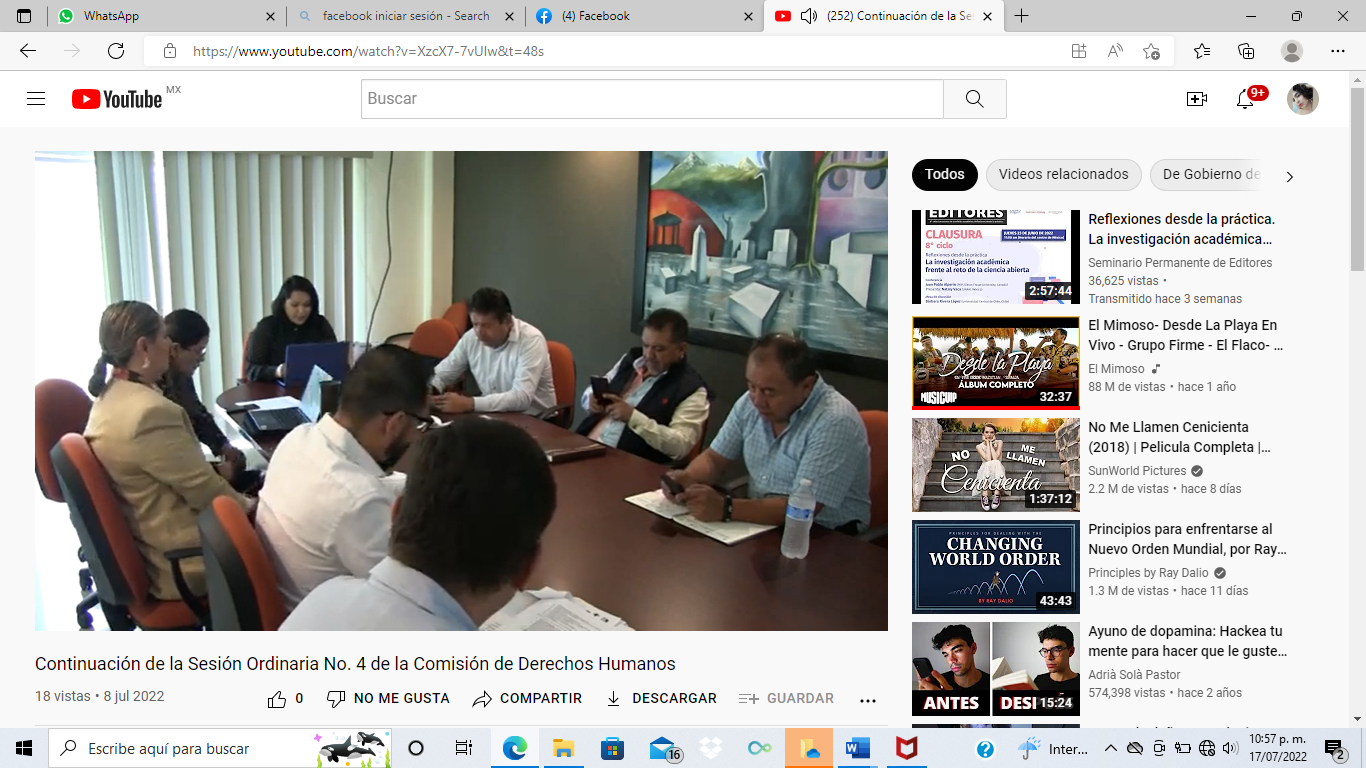 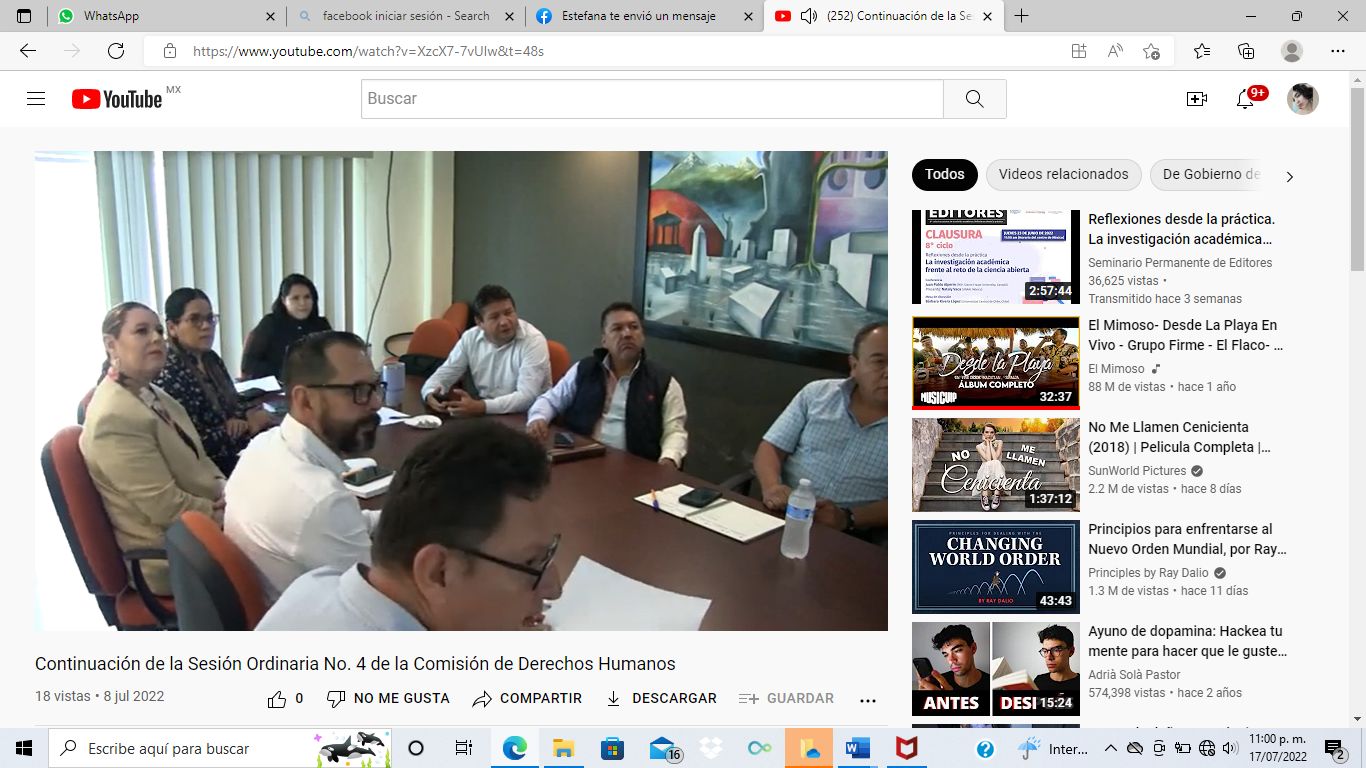 MARTES 12 DE JULIO DEL 2022 Sesión ordinaria No. 4 (3/3)De la comisión edilicia de Derechos Humanos, equidad de género y asuntos indígenas para reformar el reglamento de “REGLAMENTO PARA LA INCLUSION, DESARROLLO INTEGRAL Y PROMOCIÓN DE LOS DERECHOS DE LAS PERSONAS EN SITUACION DE DISCAPACIDAD, DEL MUNICIPIO DE ZAPOTLÁN EL GRANDE, JALISCO”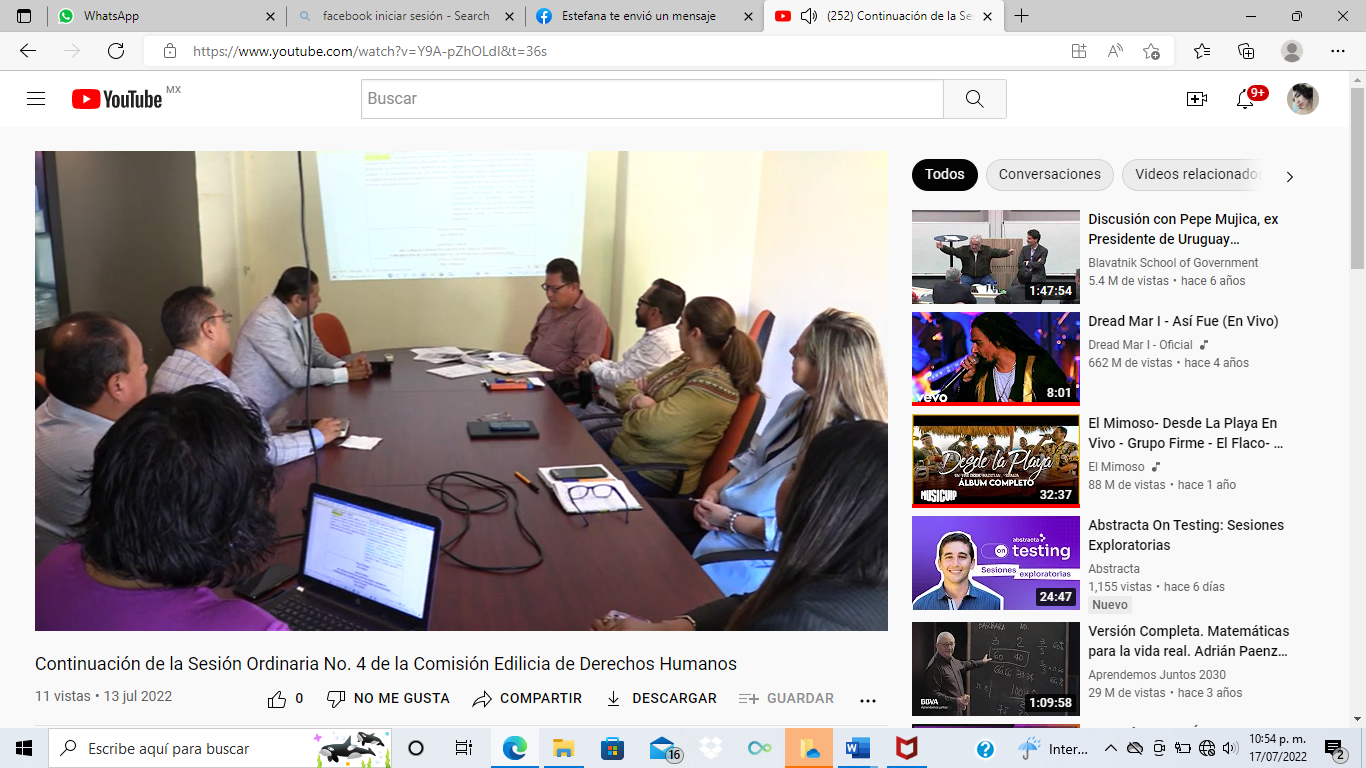 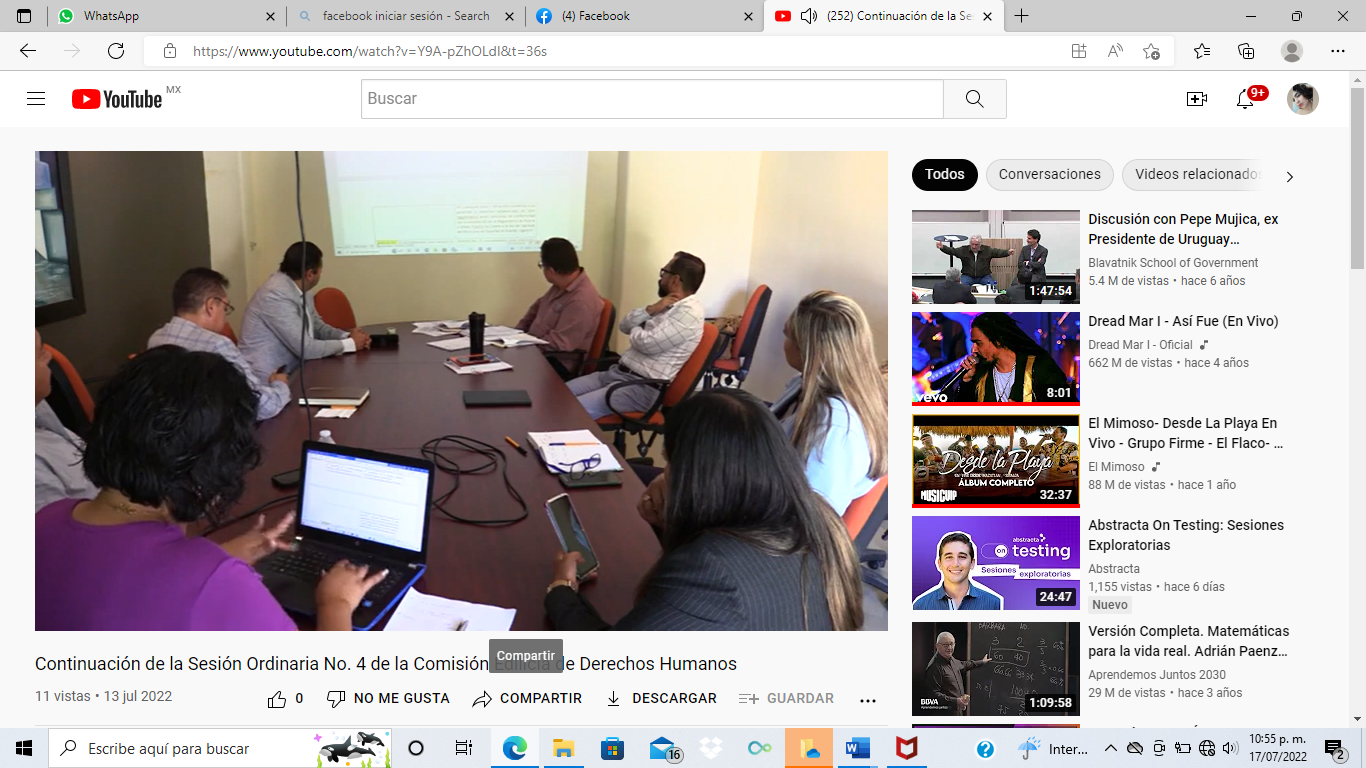 COMISION EDILICIA PERMANENTE DE ESTACIONAMIENTOS vocalCOMISION EDILICIA DE RASTRO  (vocal) COMISION EDILICIA DE PARTICIPACION CIUDADANA Y VECINALCOMISIONES TRANSITORIAS Y COADYUVANTESCOMISION EDILICIA DE ECOLOGIA Y MEDIO AMBIENTE (coadyuvante) COMISIÓN EDILICIA DE PARTICIPACION CIUDADANA COMISION EDILICIA DE AGUA POTABLE Y ALCANTARILLADO (coadyuvante) COMISIÓN EDILICIA DE PARTICIPACION CIUDADANA ADMINISTRACION DE ESTACIONOMETROS PARA LA ASISTENCIA SOCIALCOMISION DE DESARROLLO AGROPECUARIO y PARTICIPACION CIUDADANA Y VECINAL (coadyuvante)ACTIVIDADES CIVICAS8 DE JULIO 2022, LUGAR PATIO CENTRAL DE PRESIDENCIAConmemoramos el 105 Aniversario de la Constitución Política del Estado de Jalisco.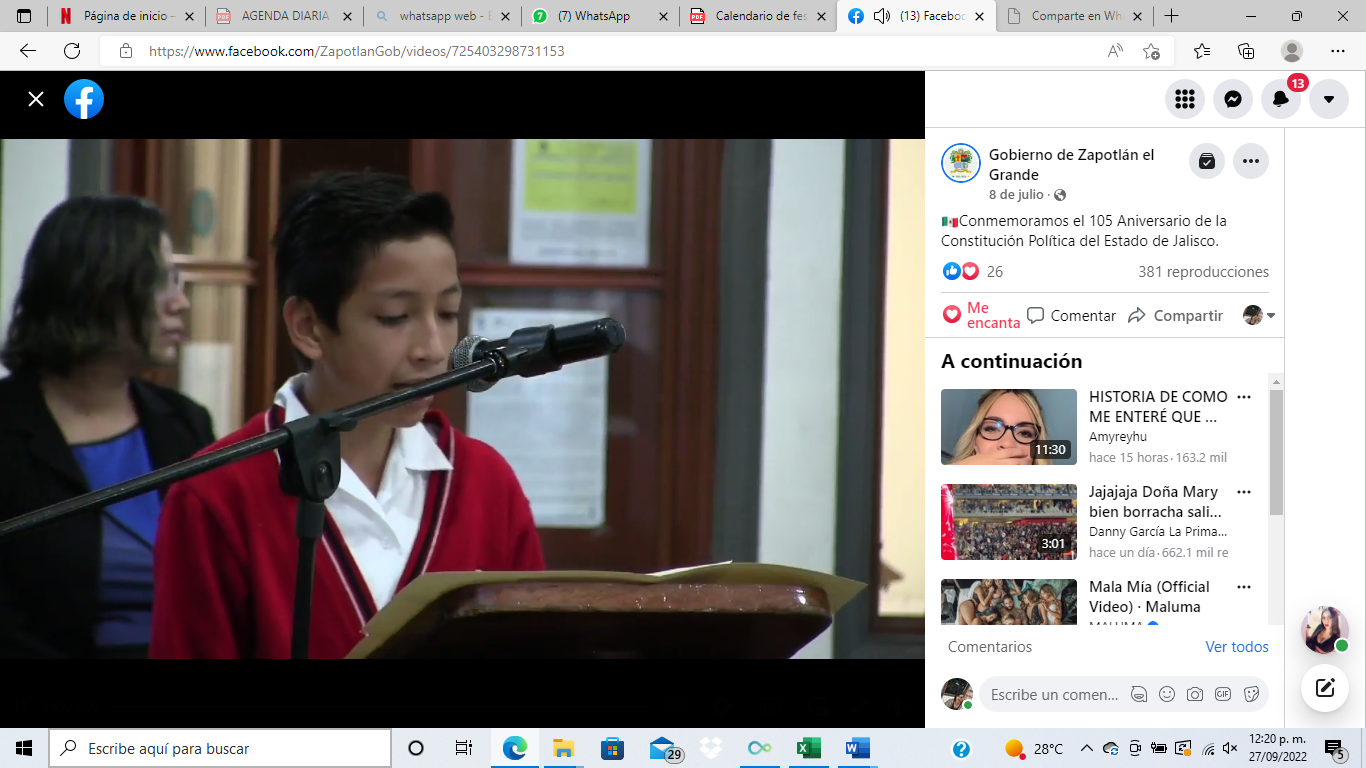 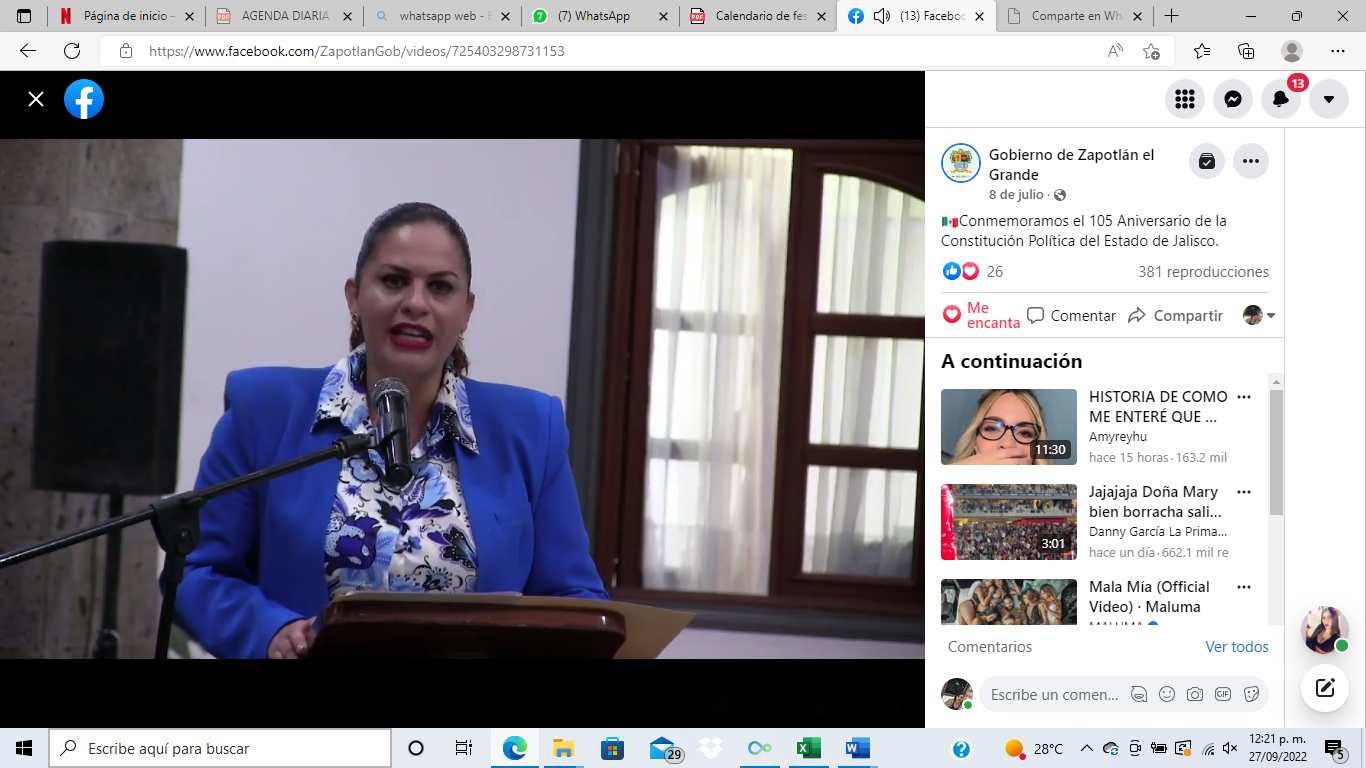 9 JULIO, LUGAR CASA DE LA CULTURA112° ANIVERSARIO DEL NATALICIO DEL INVESTIGADOR ANTONIO GONZALEZ OCHOA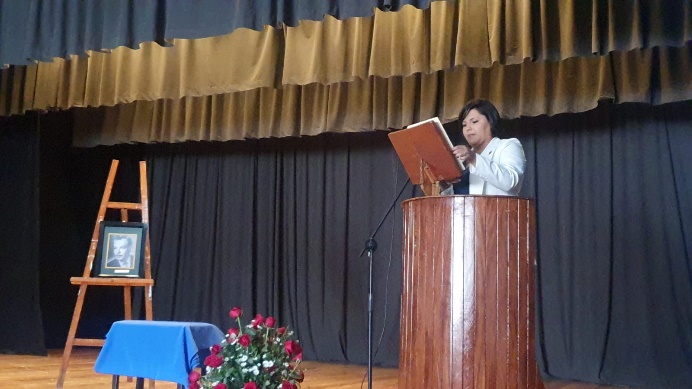 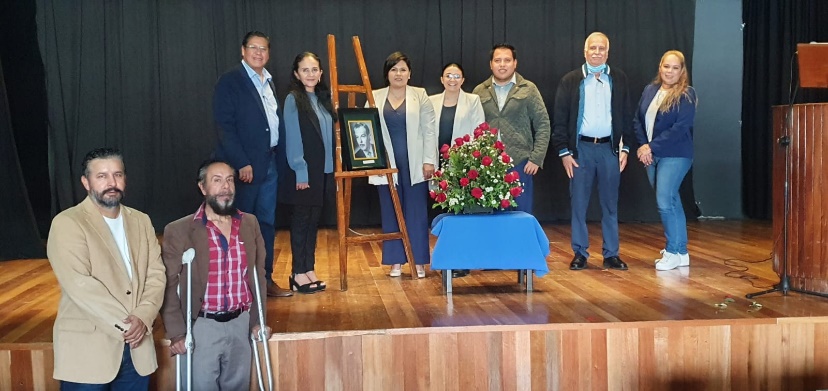 6 DE AGOSTO, LUGAR LAS PEÑAS96° ANIVERSARIO DEL NATALICIO DEL LITERATO ROBERTO ESPINOZA GUZMÁN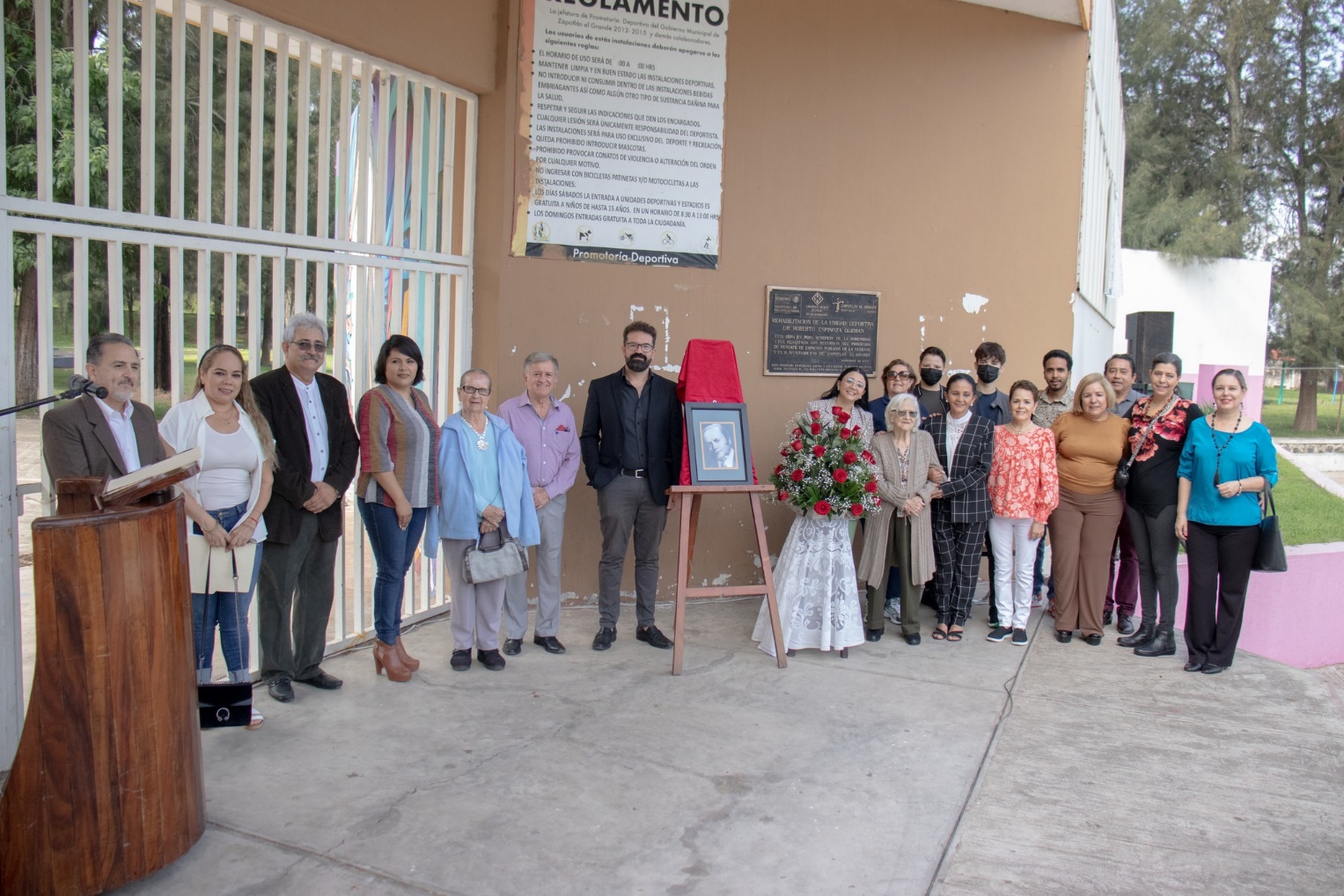 8 DE AGOSTO, LUGAR PATIO CENTRAL DE LA PRESIDENCIA143° ANIVERSARIO DEL NATALICIO DEL GENERAL EMILIANO ZAPATA SALAZAR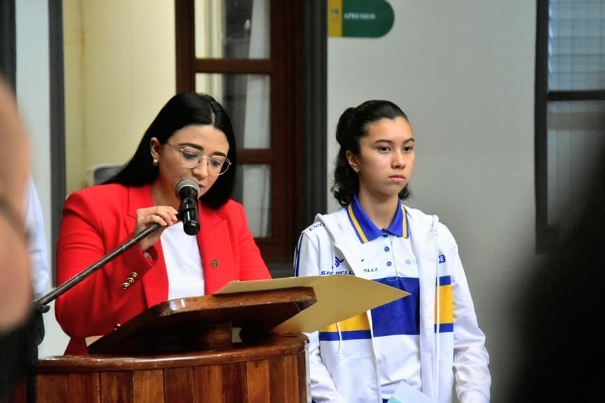 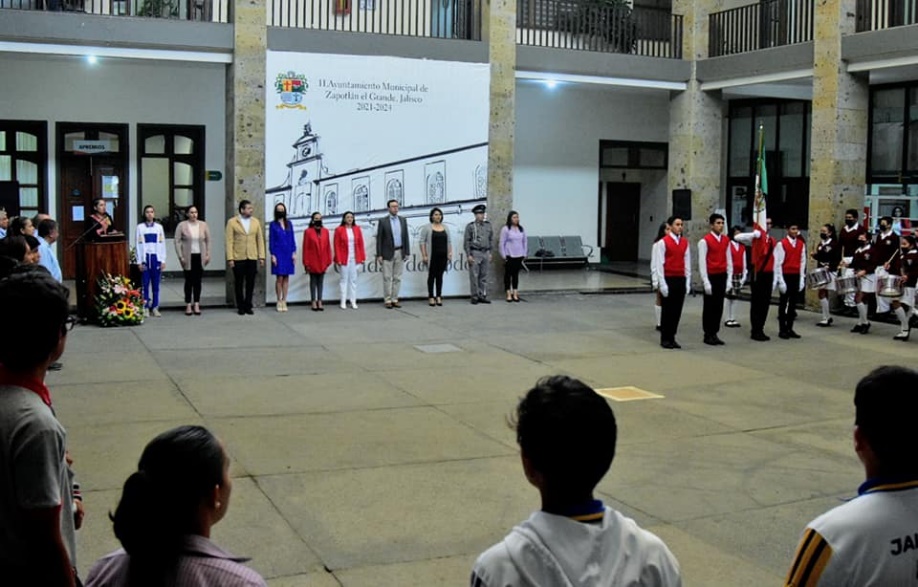 15 DE AGOSTO 489 Aniversario de la Fundación Hispánica de la Ciudad, así como la entrega de la presea al Mérito Ciudadano.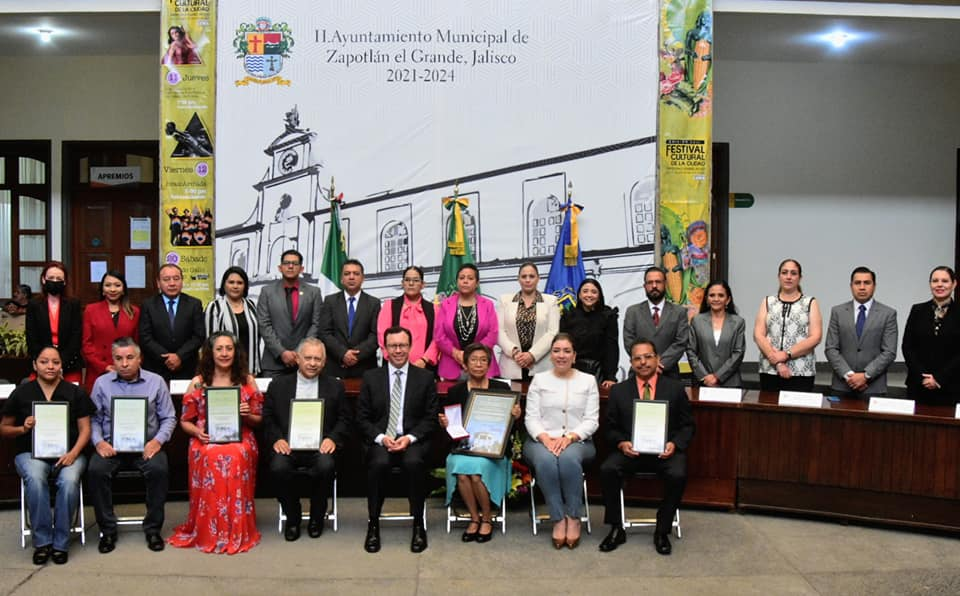 29 DE AGOSTO 106° Aniversario del nacimiento de la #HijaIlustre Consuelo Velazquez, una de las compositoras más éxitosas a nivel nacional e internacional.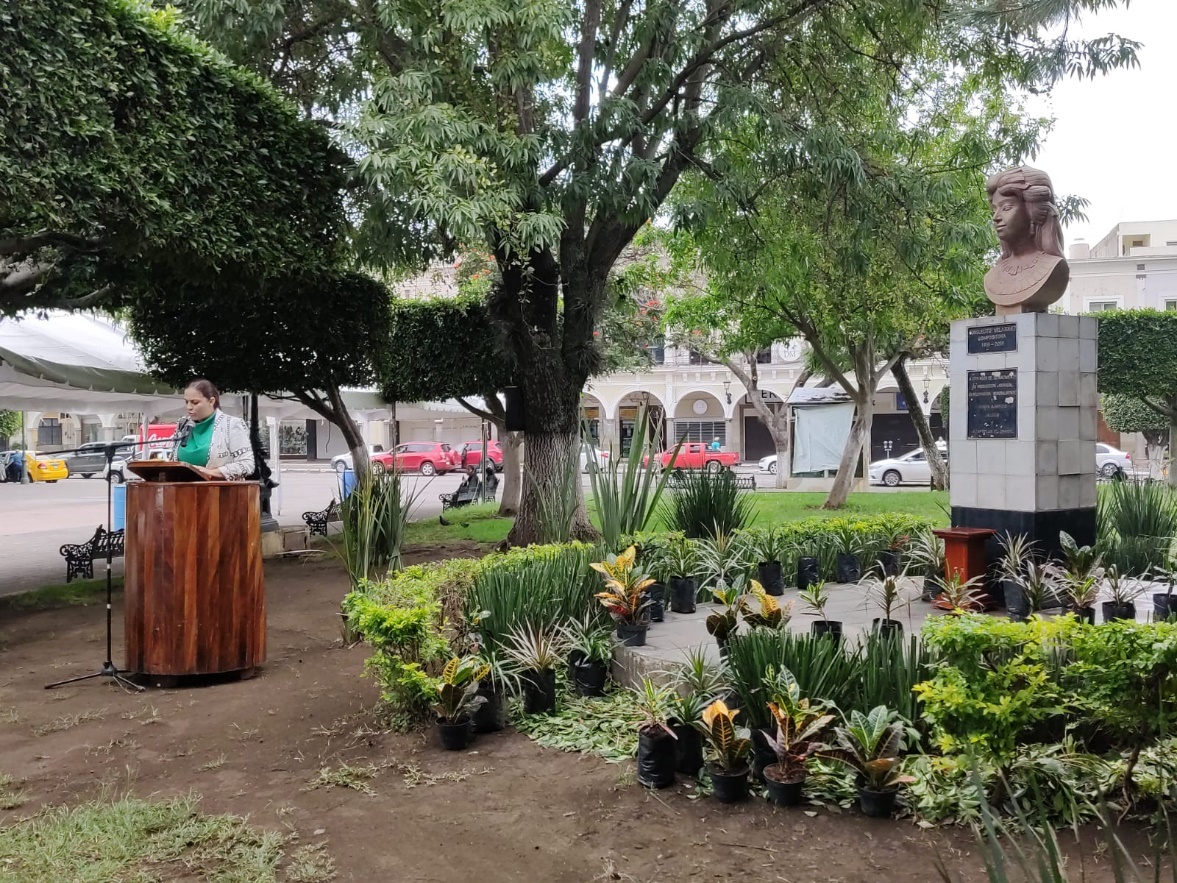 13 DE SEPTIEMBRE LUGAR: JARDIN 5 DE MAYO175 Aniversario de la Gesta Heroica de los Niños Héroes de Chapultepec.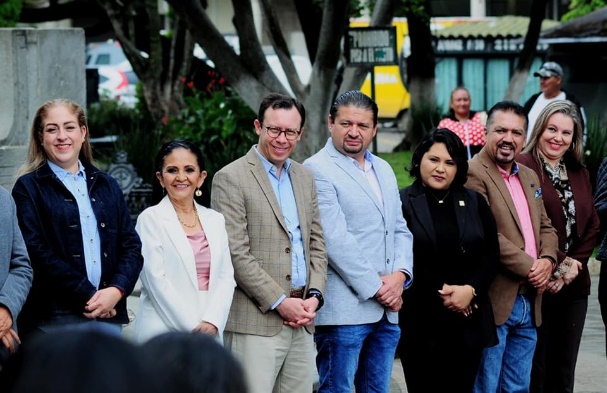 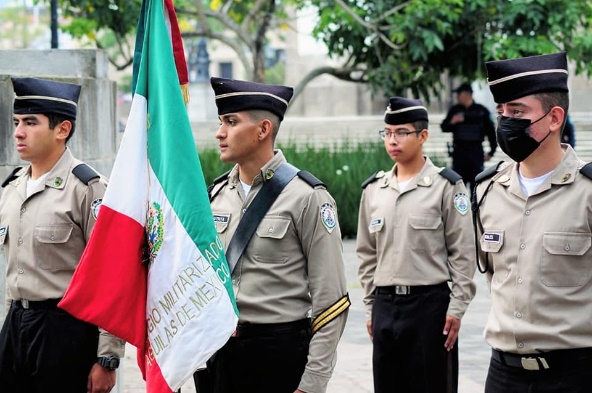 14 DE SEPTIEMBRE, LUGAR JARDIN 5 DE MAYOEl Gobierno Municipal celebró este día en el Jardín Principal el día de la charrería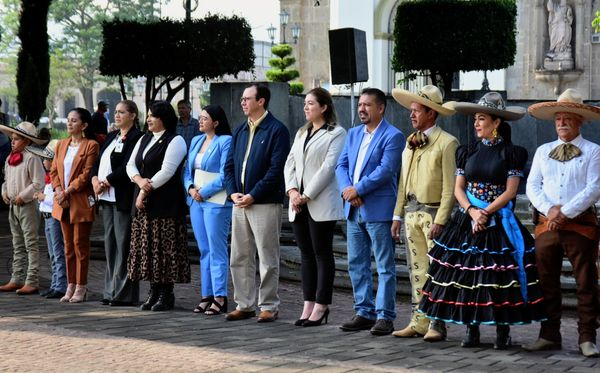 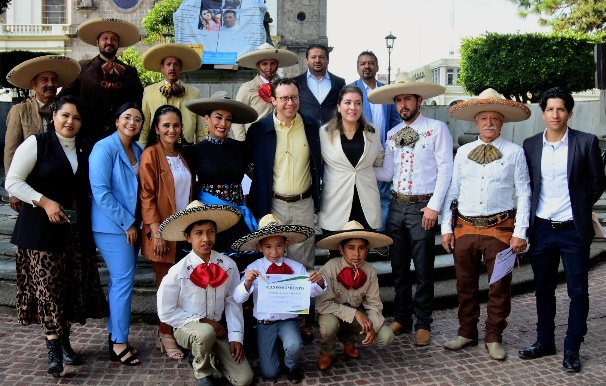 15 DE septiembre de 2022, LUGAR: DEPOSITOS, FRESNITO, ATEQUISAYAN, ZAPOTLAN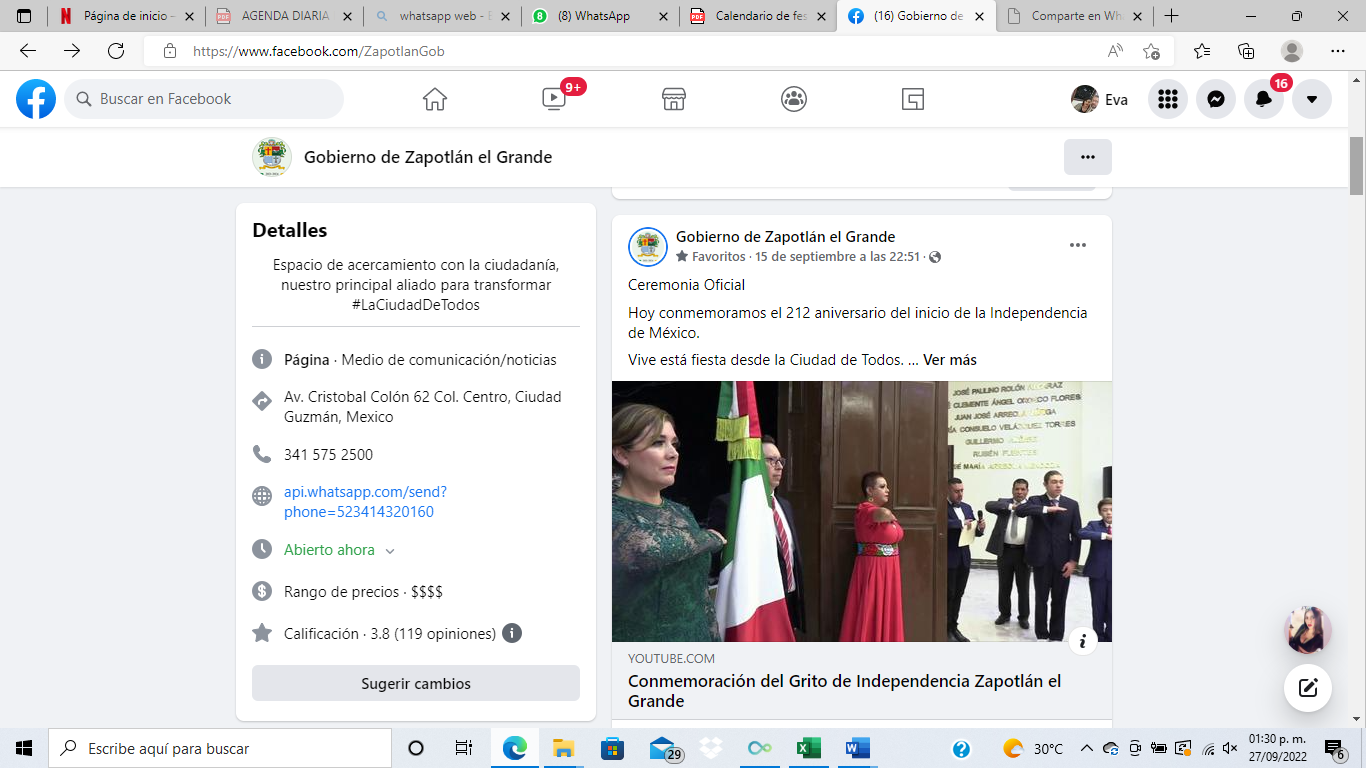 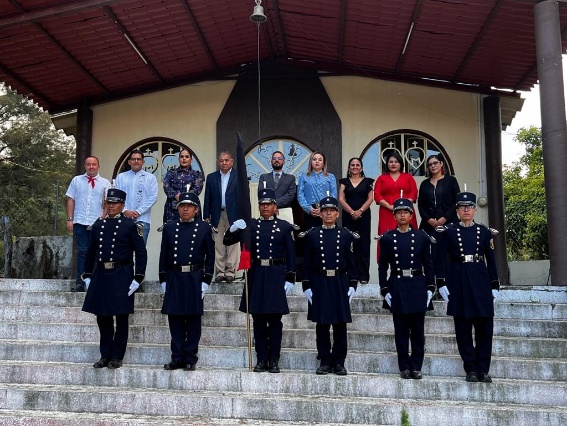 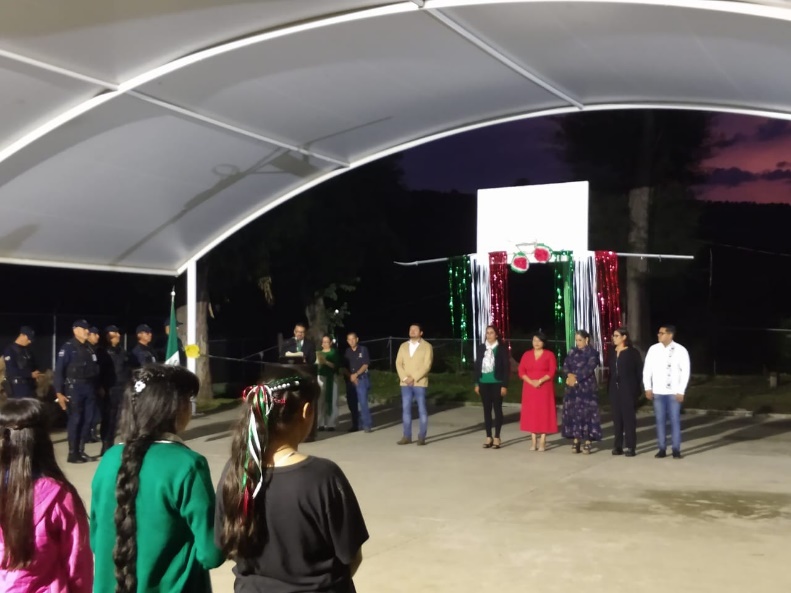 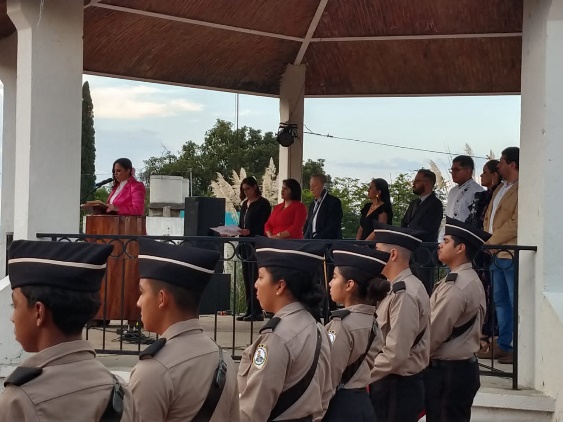 16 DE SEPTIEMBRE Como parte de las actividades conmemorativas del 212 Aniversario del Grito de Independencia, se llevó a cabo el desfile cívico.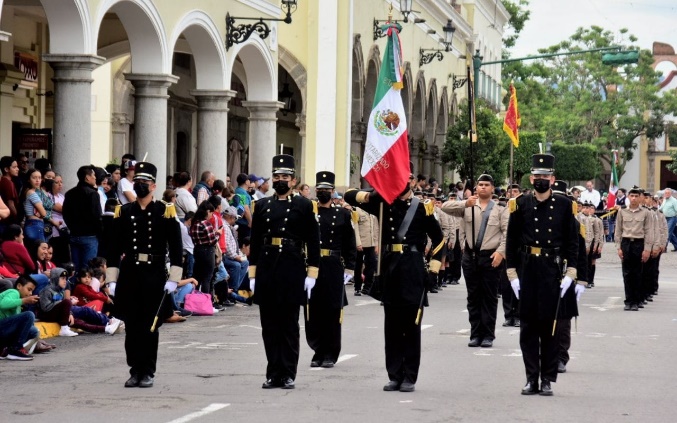 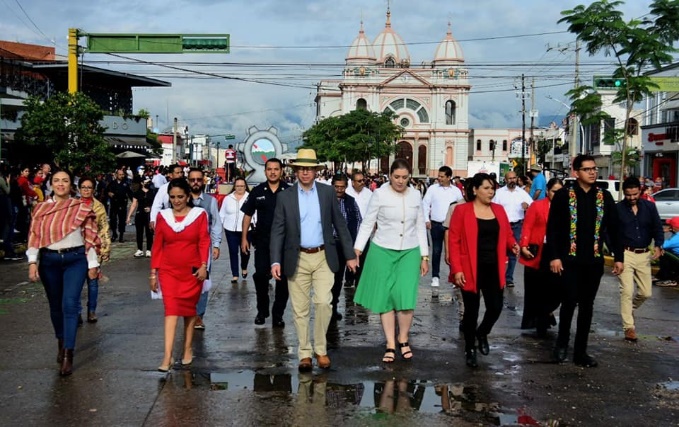 19 DE SEPTIEMBRE 37o. Aniversario luctuoso de Movimiento Telurico de 1985.Día Nacional de la Protección Civil. LUGAR: LOS MONOS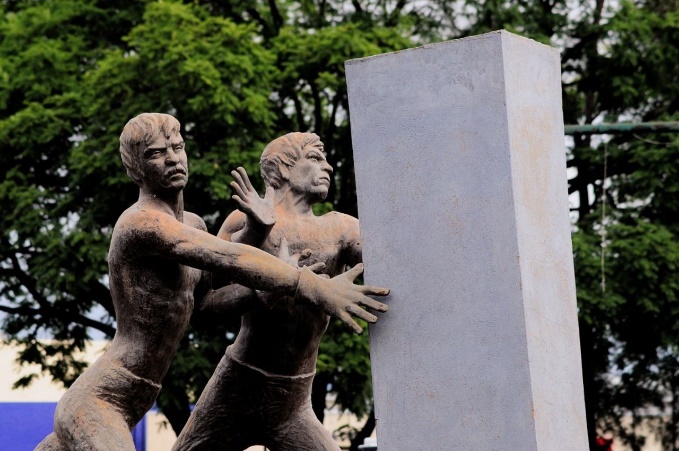 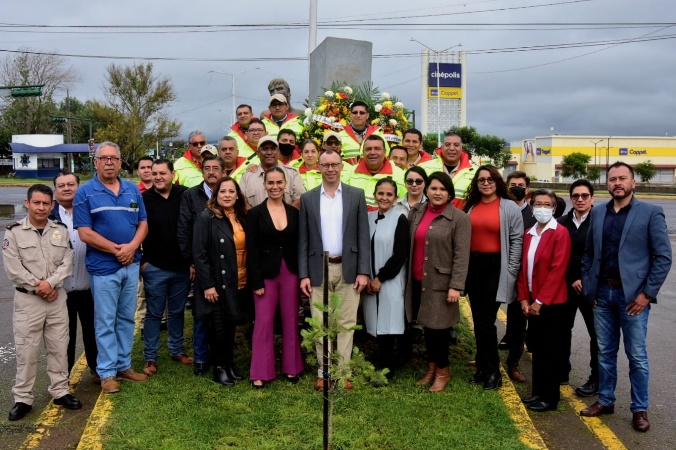 21 DE SEPTIEMBRE LUGAR: PLAZOLETA DEL JARDIN PRINCIPALHomenaje por el Aniversario del natalicio del Escritor Juan José Arreola Zúñiga 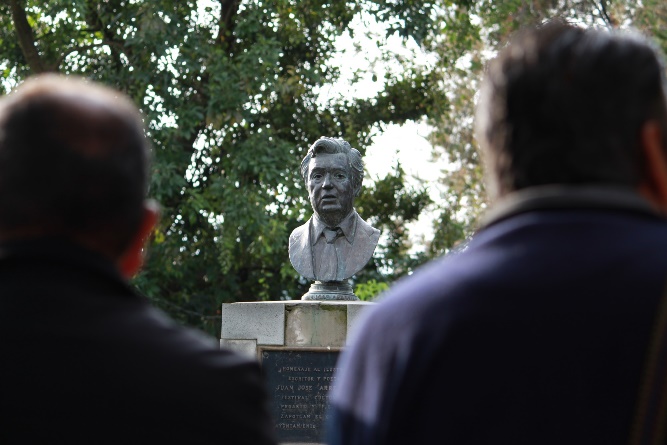 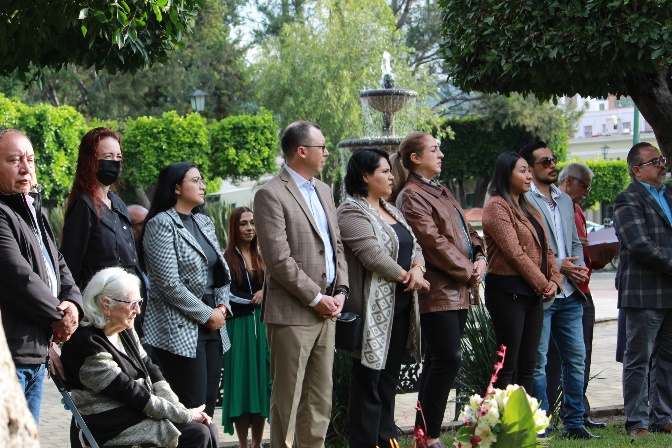 ACTIVIDADES EXTRAS26 DE JULIO acto de colocación de la primera piedra en el Cedis Sigma Zapotlán el Grande.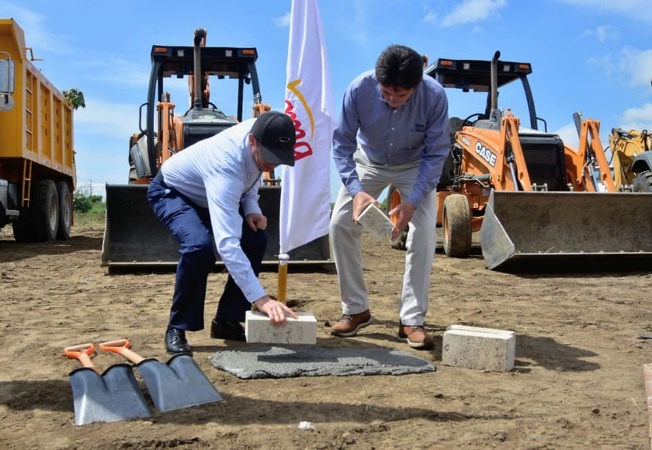 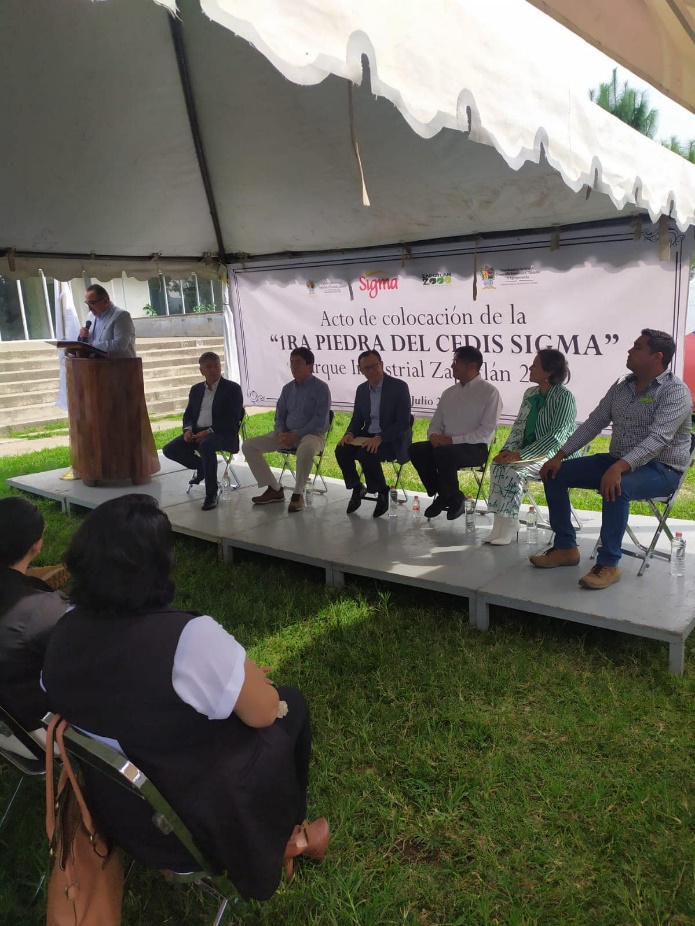 11 DE AGOSTO Festival Cultural de la Ciudad, presentación a la pianista Argentina Duran, integrante de la Orquesta Sinfónica Nacional.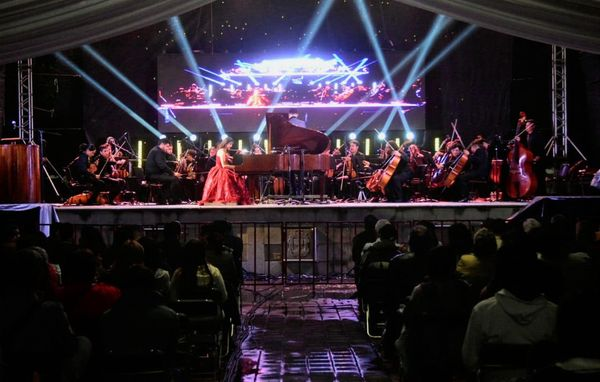 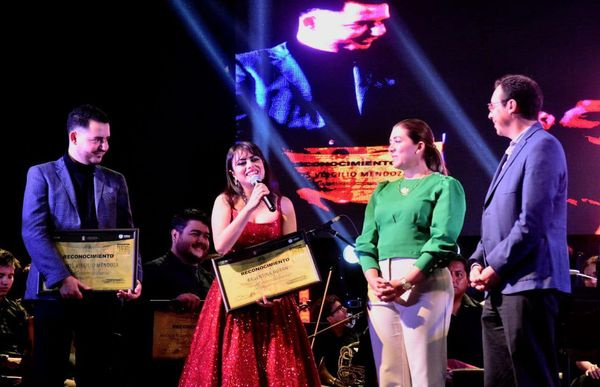 22 DE AGOSTO El Gobierno Municipal de Zapotlan el Grande conmemoró el día del bombero.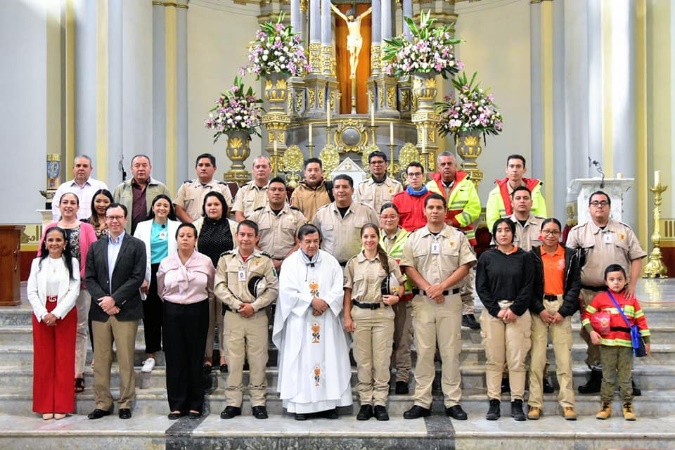 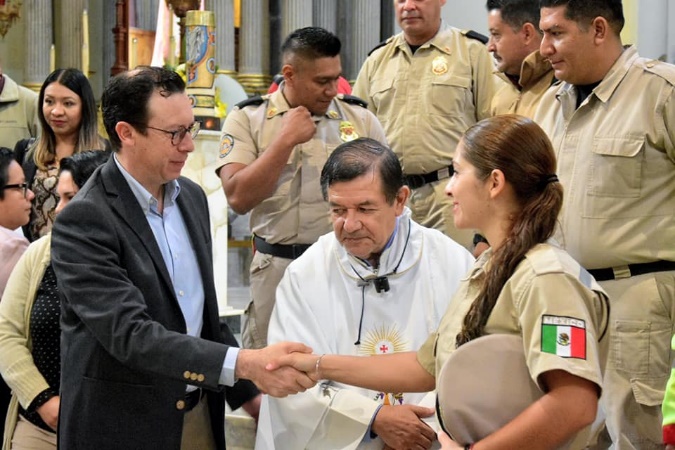 1 DE SEPTIEMBRE PLATICA TALLER EN SECUNDARIA BENITO JUAREZ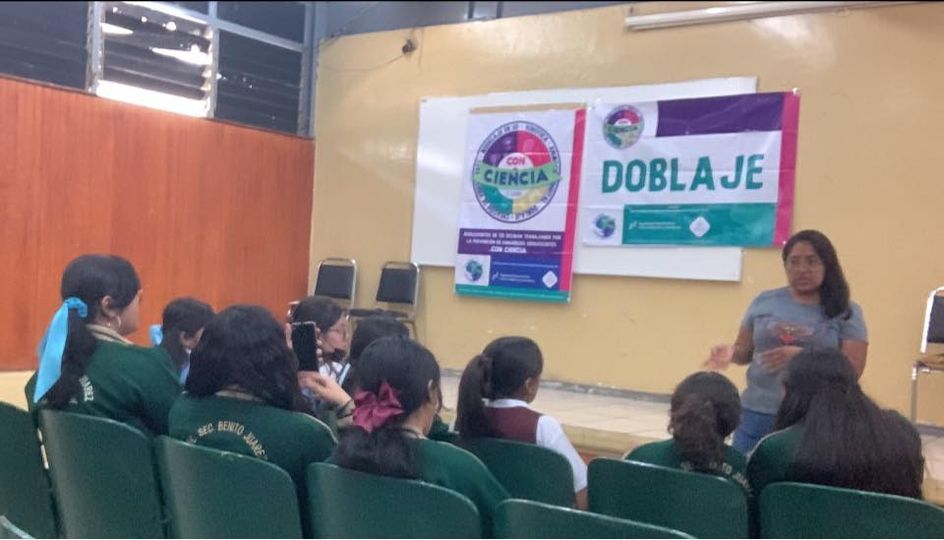 14 DE SEPTIEMBRE LUGAR JOSE ROLÓN PRIMER INFORME DE GOBIERNO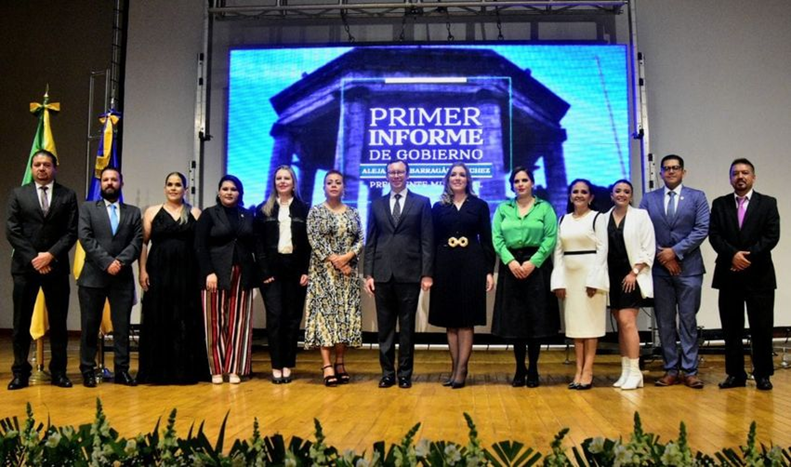 21 DE SEPTIEMBRE. PELICULA DOCUMENTAL “EL JOVEN ARREOLA” LUGAR: CINEMEX 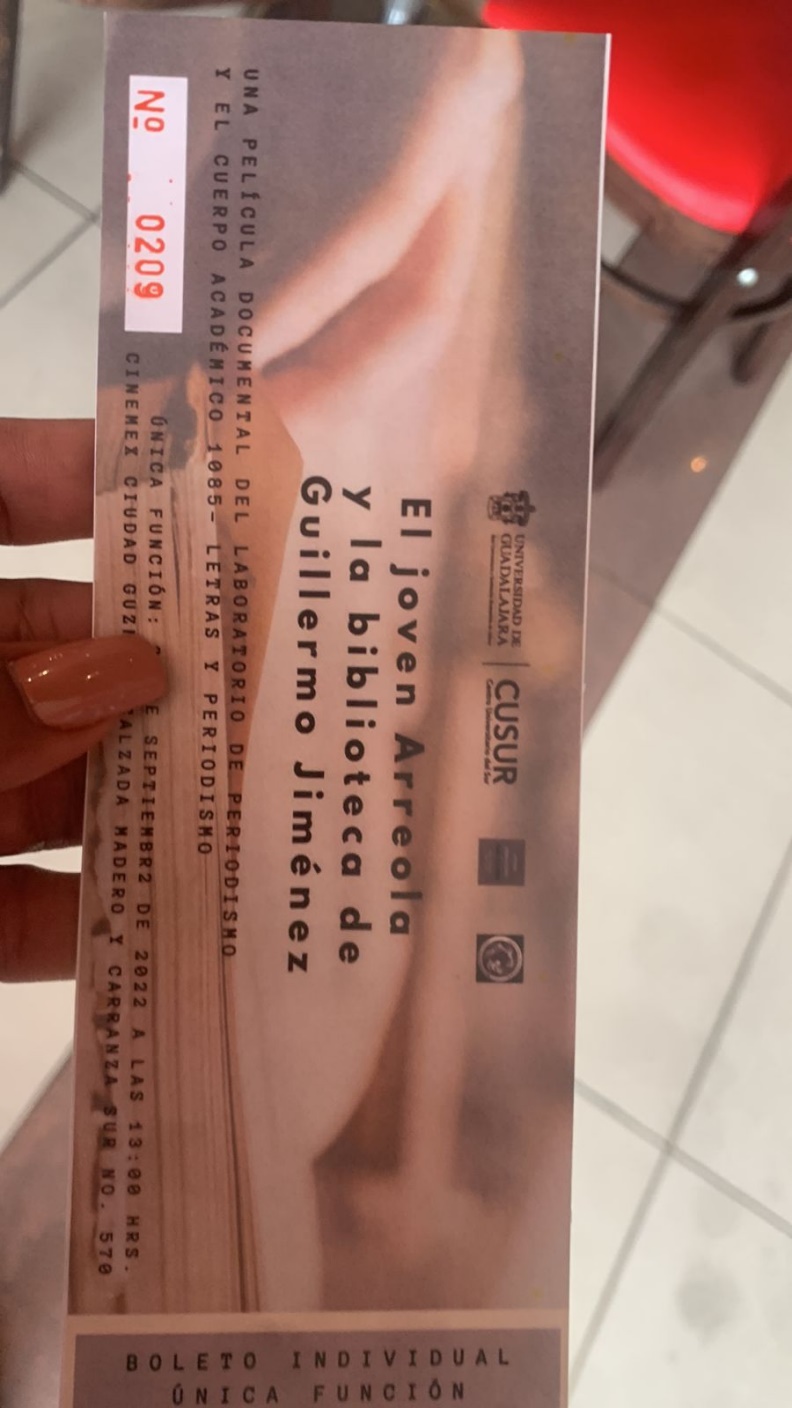 A T E N T A M E N T E“2022, AÑO DE LA ATENCION INTEGRAL A NIÑAS, NIÑOS Y ADOLESCENTES CON CANCER EN JALISCO”“2022. AÑO DEL CINCUENTA ANIVERSARIO DEL INSTITUTO TECNOLÓGICO DE CIUDAD GUZMÁN”Cd. Guzmán, Municipio de Zapotlán El Grande, Jalisco a 30 de septiembre del año 2022.LIC. EVA MARIA DE JESUS BARRETOREGIDORA PRESIDENTA DE LA COMISION EDILICIA PERMANENTE DE DERECHOS HUMANO, DE EQUIDAD DE GENERO Y ASUNTOS INDIGENAS FECHATIPO DE SESIÓNLUGARHORA12 julio 2022Ordinaria 16Sala de cabildo13:00 PM27 julio 2022Ordinaria 17Sala de cabildo10:00 AM05 agosto 2022Ordinaria 18Sala de cabildo10:00 AM26 agosto 2022Ordinaria 19Sala de cabildo10:00 AMFECHATIPO DE SESIÓNLUGARHORA20 julio 2022Extraordinaria No.23Sala de cabildo14:0010 agosto 2022ExtraordinariaNo. 24Sala de cabildo10:0012 agosto 2022ExtraordinariaNo. 25Sala de cabildo10:0012 agosto 2022ExtraordinariaNo. 26Sala de cabildoAl término de la sesión extra 2529 agosto 2022ExtraordinariaNo. 27Sala de cabildo13:3029 agosto 2022ExtraordinariaNo. 28Sala de CabildoAl término de la sesión extra 2731 agosto 2022Extraordinaria No. No. 29Sala de Cabildo09:0008 septiembre 2022Extraordinaria No.30Sala de cabildo13:00ASUNTOFECHASESIONIMAGENANALIZAR INSTALACION DE PARQUIMETROS EN EL MERCADO CONSTITUCIÓN12 julio 2022SESION ORDINARIA No. 5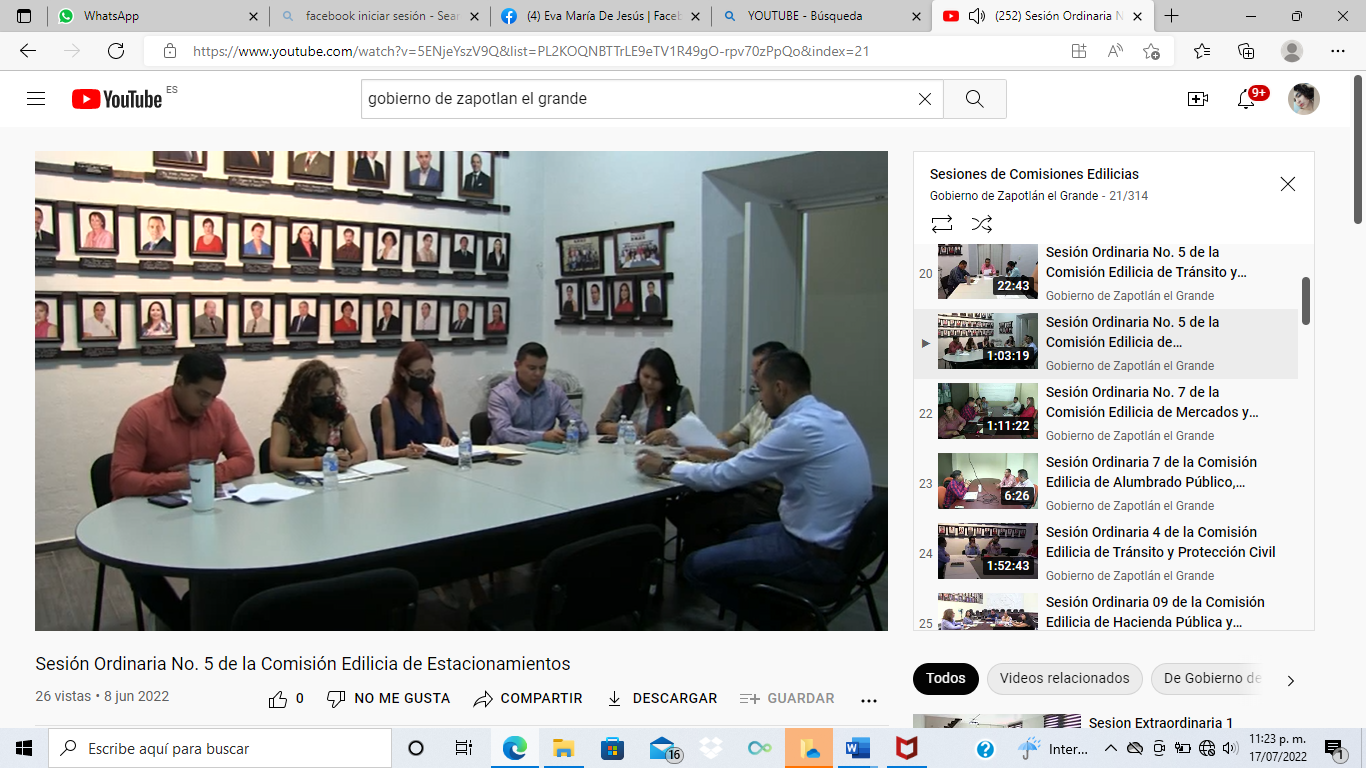 ANALIZAR INSTALACION DE PARQUIMETROS EN EL MERCADO CONSTITUCIÓN04 agosto 2022SESION ORDINARIA No. 5REVISION Y VOTACION DE INSTALACION DE PARQUIMETROS EN MERCADO CONSTITUCIÓN09 SEP 2022CONTINUACION SESION ORDINARIA No. 5ASUNTOFECHASESIONINFORME DE SITUACION QUE GUARDA EL RASTRO Y NUEVO REGLAMETO06 SEPTIEMBRE 2022Sesión ordinaria No. 3ASUNTOFECHASESIONRevisión de documentos de aspirantes a integrar el consejo municipal de participación ciudadana25 JULIO 2022Sesión Extraordinaria No. 3ASUNTOFECHASESIONIMAGENAnalizar y dictaminar el observatorio ciudadano11 julio Sesión ordinaria 4 continuaciónInstalación del Observatorio ciudadano18 AgostoSesión ordinaria 5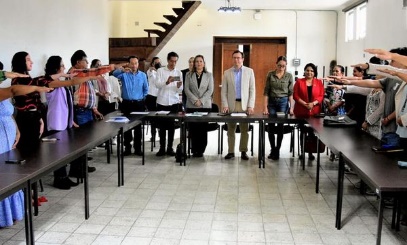 ASUNTOFECHASESIONREVISION DE SITUACION QUE GUARDA EL POSO NO. 3 26 DE JULIO 2022Sesión Extraordinaria No. 3CONTINUACION REVISION DE SITUACION DEL POSO NO. 302 DE AGOSTO 2022CONTINUACION No.3ASUNTOFECHASESIONREVISION DE PROYECTO DE PRESUPUESTO DE EGRESOS 2022 Y 202328 JULIO 2022SESION ORDINARIA No. 2ASUNTOFECHASESIONPROPUESTEA DE DIA DEL APICULTOR 27 DE AGOSTO29 SEP 2022SESION ORDINARIA No. 5